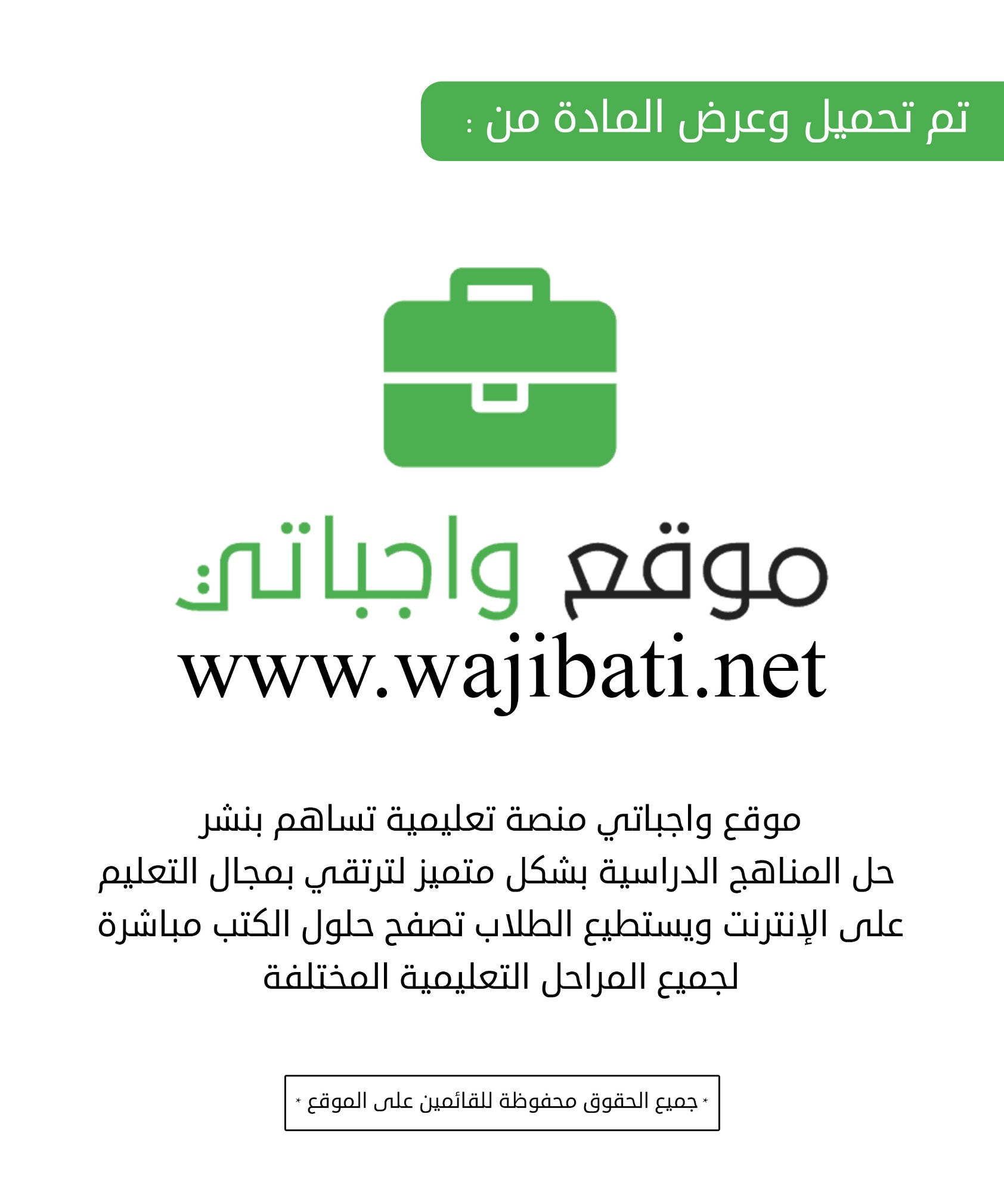 مستعينا بالله أجب عن الأسئلة التالية :السؤال الأول : اختر الإجابة الصحيحة فيما يلي:1/ ما حكم الدعوة إلى التوحيد ؟أ) محرم              				ب) واجب               				ج) مكروه2/ ما أول ما دعا إليه  الأنبياء عليهم السلام ؟أ) التوحيد             				ب) الشرك         				ج) عبادة النار3/ معنى الشهادة هي :أ) الشرك             			    	ب) الإقرار والاعتراف         			ج) الاتهام4/ ما حكم النطق بالشهادتين :أ) محرم             				ب) واجب                       			ج) مكروه5/ جعل شريك مع الله تعالى هو  :أ) الشرك         					ب) التوحيد                      			ج) الكهانة6/ حكم الحلف بغير الله :أ) شرك اكبر     				ب) شرك اصغر                 			ج) مستحب7/ حكم اعتقاد أن غير الله يمكنه التصرف بالكونأ) شرك اكبر   					ب) شرك اصغر               			ج) مستحب8/ حكم الشرك في الألوهية:أ) شرك اكبر   					ب) شرك اصغر             			ج) مستحب9/ وضع الشيء في غير محله هو :أ) العدل      					ب) الظلم                    			ج) السرقة10/ ما	هي الغاية من خلق الإنس والجن :أ)التوحيد      					ب) الشرك                   			ج) التجارةتابع بقية الأسئلة خلف الورقةالسؤال الثاني : ضع علامة ( √ ) أمام العبارات الصحيحة وعلامة ( × ) أمام العبارات الخاطئة فيما يلي:1- التوحيد هي الغاية التي من اجلها أرسل الرسل 						(	)2- من فضائل التوحيد الأمن في الدنيا والآخرة 						(	)3- توحيد الألوهية هو إخلاص العبادة لله لا شريك له 					(	)4- عبادة القلب هو ذكر الله واستغفاره وتسبيحه 						(	)5- الإنسان غير مفطور على التوحيد 							(	)6- أركان التوحيد هي النفي والإثبات 							(	)7- التوحيد هو أول ما يجب أن يدعى إليه الناس						(	)8- الدعوة إلى التوحيد هو أفضل الأعمال وأحسنها 					(	)9- حكم قول ما شاء الله وشئت هو شرك اكبر 						(	)10- الذبح لغير الله مثل الذبح الأضحية 							(	)السؤال الثالث  :اجب عن الأسئلة التالية:1- عرف التوحيد:  .........................................................................................................................................................2- اذكر أقسام التوحيد:أ) .....................................		ب).....................................		ج) ...................................3- ما أنواع العبودية؟أ) .................................................................		ب) .................................................................4- ما شروط الدعوة إلى التوحيد؟أ) .................................................................		ب) .................................................................انتهت الأسئلة مع تمنياتي للجميع بالتوفيق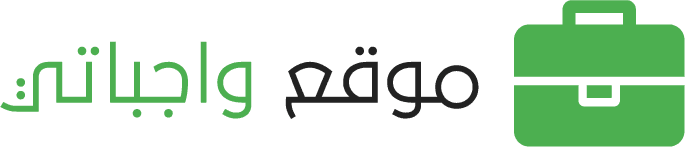 المملكة العربية السعوديةوزارة التعليمإدارة التعليم بمحافظة متوسطة وثانوية المملكة العربية السعوديةوزارة التعليمإدارة التعليم بمحافظة متوسطة وثانوية المملكة العربية السعوديةوزارة التعليمإدارة التعليم بمحافظة متوسطة وثانوية المملكة العربية السعوديةوزارة التعليمإدارة التعليم بمحافظة متوسطة وثانوية 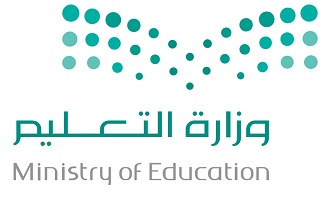 التاريخ :   التاريخ :   التاريخ :   المملكة العربية السعوديةوزارة التعليمإدارة التعليم بمحافظة متوسطة وثانوية المملكة العربية السعوديةوزارة التعليمإدارة التعليم بمحافظة متوسطة وثانوية المملكة العربية السعوديةوزارة التعليمإدارة التعليم بمحافظة متوسطة وثانوية المملكة العربية السعوديةوزارة التعليمإدارة التعليم بمحافظة متوسطة وثانوية المادة : التوحيدالمادة : التوحيدالمادة : التوحيدالمملكة العربية السعوديةوزارة التعليمإدارة التعليم بمحافظة متوسطة وثانوية المملكة العربية السعوديةوزارة التعليمإدارة التعليم بمحافظة متوسطة وثانوية المملكة العربية السعوديةوزارة التعليمإدارة التعليم بمحافظة متوسطة وثانوية المملكة العربية السعوديةوزارة التعليمإدارة التعليم بمحافظة متوسطة وثانوية الصف : الأول المتوسطالصف : الأول المتوسطالصف : الأول المتوسطالمملكة العربية السعوديةوزارة التعليمإدارة التعليم بمحافظة متوسطة وثانوية المملكة العربية السعوديةوزارة التعليمإدارة التعليم بمحافظة متوسطة وثانوية المملكة العربية السعوديةوزارة التعليمإدارة التعليم بمحافظة متوسطة وثانوية المملكة العربية السعوديةوزارة التعليمإدارة التعليم بمحافظة متوسطة وثانوية الزمن : ساعة ونصفالزمن : ساعة ونصفالزمن : ساعة ونصفاسم الطالب /  ...................................................................................................................اسم الطالب /  ...................................................................................................................اسم الطالب /  ...................................................................................................................اسم الطالب /  ...................................................................................................................اسم الطالب /  ...................................................................................................................اسم الطالب /  ...................................................................................................................رقم الجلوس رقم الجلوس اختبار الفصل الدراسي الأول للعام الدراسي : 1440/1441هـاختبار الفصل الدراسي الأول للعام الدراسي : 1440/1441هـاختبار الفصل الدراسي الأول للعام الدراسي : 1440/1441هـاختبار الفصل الدراسي الأول للعام الدراسي : 1440/1441هـاختبار الفصل الدراسي الأول للعام الدراسي : 1440/1441هـاختبار الفصل الدراسي الأول للعام الدراسي : 1440/1441هـاختبار الفصل الدراسي الأول للعام الدراسي : 1440/1441هـاختبار الفصل الدراسي الأول للعام الدراسي : 1440/1441هـاختبار الفصل الدراسي الأول للعام الدراسي : 1440/1441هـاختبار الفصل الدراسي الأول للعام الدراسي : 1440/1441هـاختبار الفصل الدراسي الأول للعام الدراسي : 1440/1441هـالدرجة رقماًالدرجة كتابة..................................درجة فقط...................................درجة فقط.اسم المصححاسم المصححالتوقيع التوقيع اسم المراجعالتوقيع الدرجة رقماً30الدرجة كتابة..................................درجة فقط...................................درجة فقط.